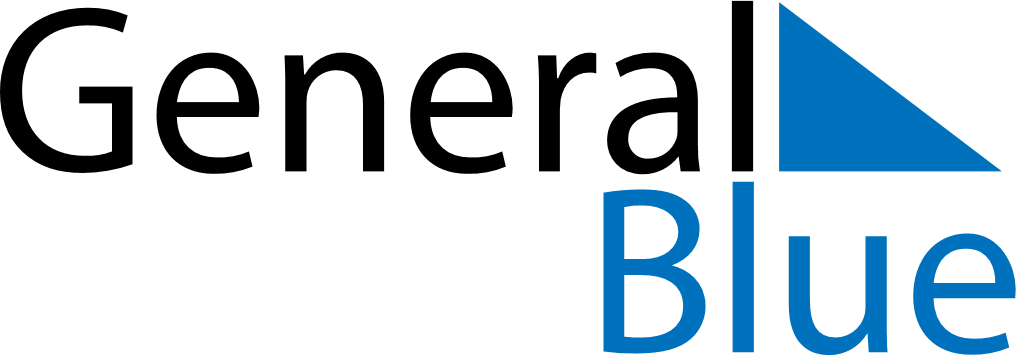 May 2025May 2025May 2025Dominican RepublicDominican RepublicSundayMondayTuesdayWednesdayThursdayFridaySaturday12345678910Labour Day111213141516171819202122232425262728293031